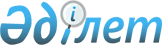 О внесении изменений и дополнений в некоторые приказы Министерства национальной экономики Республики КазахстанПриказ Министра индустрии и инфраструктурного развития Республики Казахстан от 30 июля 2019 года № 583. Зарегистрирован в Министерстве юстиции Республики Казахстан 31 июля 2019 года № 19162
      ПРИКАЗЫВАЮ: 
      1. Утвердить прилагаемый перечень некоторых приказов Министерства национальной экономики Республики Казахстан, в которые вносятся изменения и дополнения.
      2. Комитету по делам строительства и жилищно-коммунального хозяйства Министерства индустрии и инфраструктурного развития Республики Казахстан в установленном законодательством порядке обеспечить:
      1) государственную регистрацию настоящего приказа в Министерстве юстиции Республики Казахстан;
      2) в течение десяти календарных дней со дня государственной регистрации настоящего приказа направление его на казахском и русском языках в Республиканское государственное предприятие на праве хозяйственного ведения "Институт законодательства и правовой информации Республики Казахстан" для официального опубликования и включения в Эталонный контрольный банк нормативных правовых актов Республики Казахстан;
      3) размещение настоящего приказа на интернет-ресурсе Министерства индустрии и инфраструктурного развития Республики Казахстан;
      4) в течение десяти рабочих дней после государственной регистрации настоящего приказа в Министерстве юстиции Республики Казахстан представление в Юридический департамент Министерства индустрии и инфраструктурного развития Республики Казахстан сведений об исполнении мероприятий, согласно подпунктам 1), 2) и 3) настоящего пункта.
      3. Контроль за исполнением настоящего приказа возложить на курирующего вице-министра индустрии и инфраструктурного развития Республики Казахстан.
      4. Настоящий приказ вводится в действие по истечении двадцати одного календарного дня после дня его первого официального опубликования.
      "СОГЛАСОВАН"
Министерство цифрового развития,
обронной и аэрокосмической
промышленности
Республики Казахстан
"___" _____________ 2019 года
      "СОГЛАСОВАН"
Министерство национальной экономики
Республики Казахстан
"___" _____________ 2019 года Перечень некоторых приказов Министерства национальной экономики Республики Казахстан, в которые вносятся изменения и дополнения
      1. В приказе Министра национальной экономики Республики Казахстан от 27 ноября 2014 года № 114 "Об утверждении Правил аттестации экспертов, осуществляющих экспертные работы и инжиниринговые услуги в сфере архитектурной, градостроительной и строительной деятельности" (зарегистрирован в Реестре государственной регистрации нормативных правовых актов за № 10058, опубликован 2 февраля 2015 года в информационно-правовой системе "Әділет"):
      в Правилах аттестации экспертов, осуществляющих экспертные работы и инжиниринговые услуги в сфере архитектурной, градостроительной и строительной деятельности, утвержденных указанным приказом:
      в пункте 9:
      подпункт 1) изложить в следующей редакции:
      "1) для аттестации в качестве эксперта по экспертизе градостроительной, предпроектной и проектно-сметной документации по соответствующим разделам – лица с высшим профессиональным образованием по соответствующим разделам градостроительной, проектно-сметной документации и стажом работы по разработке и (или) экспертизе соответствующих разделов градостроительной, предпроектной и проектно-сметной документации не менее пяти лет;";
      подпункт 13) изложить в следующей редакции:
      "13) для аттестации в качестве эксперта по экспертизе градостроительной, предпроектной и проектно-сметной документации по экологической части – лица с высшим профессиональным образованием по соответствующему разделу и стажом работы по разработке и (или) экспертизе экологической части градостроительной, предпроектной и проектно-сметной документации не менее пяти лет или с высшим профессиональным образованием и стажом работы по разработке и (или) экспертизе экологической части градостроительной, предпроектной и проектно-сметной документации не менее десяти лет;";
      дополнить пунктом 25 следующего содержания:
      "25. Аттестат эксперта, выданный с ограничением срока действия, подлежит переоформлению местным исполнительным органом в течении пяти рабочих дней со дня обращения на аттестат эксперта без ограничения срока действия, без прохождения переаттестации, за исключением случаев, предусмотренных пунктом 2 статьи 64-6 Закона Республики Казахстан от 16 июля 2001 года "Об архитектурной, градостроительной и строительной деятельности в Республике Казахстан.". 
      2. В приказе исполняющего обязанности Министра национальной экономики Республики Казахстан от 9 декабря 2014 года № 136 "Об утверждении квалификационных требований и перечня документов, подтверждающих соответствие им, для осуществления деятельности в сфере архитектуры, градостроительства и строительства" (зарегистрирован в Реестре государственной регистрации нормативных правовых актов за № 9994, опубликован 26 декабря 2014 года в информационно-правовой системе "Әділет"):
      заголовок указанного приказа изложить в следующей редакции:
      "Об утверждении единых квалификационных требований, предъявляемых для осуществления лицензируемой архитектурной, градостроительной и строительной деятельности";
      пункт 1 указанного приказа изложить в следующей редакции:
      "1. Утвердить прилагаемые единые квалификационные требования, предъявляемые для осуществления лицензируемой архитектурной, градостроительной и строительной деятельности.";
      Единые квалификационные требования и перечень документов, подтверждающих соответствие им, для осуществления деятельности в сфере архитектуры, градостроительства и строительства, утвержденные указанным приказом изложить в редакции согласно приложению 1 к настоящему перечню.
      3. В приказе Министра национальной экономики Республики Казахстан от 26 ноября 2015 года № 734 "Об утверждении Правил и разрешительных требований по аттестации инженерно-технических работников, участвующих в процессе проектирования и строительства" (зарегистрирован в Реестре государственной регистрации нормативных правовых актов за № 12620, опубликован 14 января 2016 года в информационно-правовой системе "Әділет"):
      в Правилах и разрешительных требованиях по аттестации инженерно-технических работников, участвующих в процессе проектирования и строительства, утвержденных указанным приказом:
      заголовок главы 1 изложить в следующей редакции:
      "Глава 1. Общие положения";
      заголовок главы 2 изложить в следующей редакции:
      "Глава 2. Порядок аттестации";
      пункт 10 изложить в следующей редакции:
      "10. Документы на соответствие разрешительным требованиям, а также выявление совмещения деятельности в других организациях рассматриваются ответственным сотрудником, назначаемым приказом руководителя аттестационного центра.";
      дополнить пунктом 10-1 следующего содержания:
      "10-1. Документы, представленные заявителями хранятся в архиве аттестационного центра в течении 5 (пяти) лет на электронном и (или) бумажном носителе.";
      пункт 21 изложить в следующей редакции:
      "21. Аттестационный центр ежемесячно до 10 числа следующего за отчетным месяцем направляет в уполномоченный орган на бумажном носителе, за подписью руководителя аттестационного центра и в электронной форме в формате Excel следующую информацию: 
      1) количество выданных квалификационных аттестатов, включенных в Реестр аттестованных инженерно-технических работников по форме согласно приложению 4 к настоящим Правилам и разрешительным требованиям;
      2) количество отказов в выдаче квалификационных аттестатов;
      3) список лиц, обратившихся для получения квалификационных аттестатов.";
      приложение 2 изложить в редакции согласно приложению 2 к настоящему перечню. Единые квалификационные требования и перечень документов, подтверждающих соответствие им, для осуществления деятельности в сфере архитектуры, градостроительства и строительства Разрешительные требования по аттестации инженерно-технических работников участвующих в процессе проектирования и строительства
					© 2012. РГП на ПХВ «Институт законодательства и правовой информации Республики Казахстан» Министерства юстиции Республики Казахстан
				
      Министр
индустрии и инфраструктурного развития 
Республики Казахстан 

Р. Скляр
Утвержден
приказом Министра
индустрии и инфраструктурного
развития Республики Казахстан
от 30 июля 2019 года № 583Приложение 1
к Перечню некоторых приказов
Министерства национальной
экономики Республики
Казахстан, в которые вносятся
изменения и дополненияУтверждены
приказом и.о. Министра
национальной экономики
Республики Казахстан
от 9 декабря 2014 года № 136
№ п/п
Квалификационные требования
Документы, подтверждающие соответствие квалификационным требованиям
Примечание
1
2
3
4
Раздел 1. Изыскательская деятельность
Раздел 1. Изыскательская деятельность
Раздел 1. Изыскательская деятельность
Раздел 1. Изыскательская деятельность
1
наличие в штате не менее одного инженерно-технического работника, имеющего соответствующее высшее профессиональное образование в области изыскательской деятельности и трудовой стаж (трудовая деятельность) работы не менее трех лет по профилю работ, входящих в состав запрашиваемого подвида лицензируемого вида деятельности, или соответствующее среднее профессиональное или техническое и профессиональное образование в области изыскательской деятельности, трудовой стаж (трудовая деятельность) не менее пяти лет по профилю работ, входящих в состав запрашиваемого подвида лицензируемого вида деятельности
форма сведений, содержащих информацию о наличии квалификации и стаже работы инженерно-технических работников согласно приложению к настоящим квалификационным требованиям
2
наличие производственной базы на праве собственности (хозяйственного ведения или оперативного управления) и (или) аренды на срок не менее одного года (с государственной регистрацией в правовом кадастре), оснащенной:

1) административно-производственными зданиями или помещениями, необходимыми для выполнения заявленных видов работ, подвида лицензируемого вида деятельности. При этом административные, производственные и иные здания или помещения производственной базы могут быть совмещены, если это не противоречит требованиям системы охраны труда и техники безопасности при проведении работ;

2) рабочими местами, организованными в соответствии с условиями труда
форма сведений, содержащих информацию о производственной базе согласно приложению к настоящим квалификационным требованиям
В случае наличия производственной базы на праве собственности, информация получается с информационной системы "Государственная база данных "Регистр недвижимости"
3
наличие минимальной материально-технической оснащенности на праве собственности (хозяйственного ведения или оперативного управления) и (или) аренды:

1) контрольно-измерительных приборов, механизмов, приспособлений, которые используются в зависимости от технических требований, необходимых для выполнения заявленных работ подвида; лицензируемого вида деятельности;

2) персонального компьютера с установленным программным обеспечением, необходимым для выполнения расчетов, составления и оформления графических и иных материалов при осуществлении инженерно-геодезических работ
форма сведений, содержащих информацию о материально-технической оснащенности согласно приложению к настоящим квалификационным требованиям
4
наличие утвержденной заявителем (лицензиатом) инструкции по системе контроля качества, регламентирующей надлежащее выполнение работ и обеспечение качества (нормоконтроль, контроль качества производства работ)
форма сведений, содержащих информацию об утвержденной инструкции по системе контроля качества согласно приложению к настоящим квалификационным требованиям
5
наличие утвержденных заявителем (лицензиатом) правил и инструкций по системе охраны труда и техники безопасности с приложением документов, подтверждающих обучение ответственного инженерно-технического работника
форма сведений, содержащих информацию об утвержденных правилах и инструкциях по системе охраны труда и техники безопасности согласно приложению к настоящим квалификационным требованиям
Раздел 2. Проектная деятельность
Раздел 2. Проектная деятельность
Раздел 2. Проектная деятельность
Раздел 2. Проектная деятельность
Глава 1. Квалификационные требования к лицензиатам ІІІ категории для занятия проектной деятельностью:
Глава 1. Квалификационные требования к лицензиатам ІІІ категории для занятия проектной деятельностью:
Глава 1. Квалификационные требования к лицензиатам ІІІ категории для занятия проектной деятельностью:
Глава 1. Квалификационные требования к лицензиатам ІІІ категории для занятия проектной деятельностью:
6
наличие в штате не менее одного аттестованного инженерно-технического работника, имеющего соответствующий аттестат по профилю работ входящих в состав запрашиваемого подвида лицензируемого вида деятельности и работающего на постоянной основе у заявителя по одной из следующих специализаций:

главный инженер проекта, главный архитектор проекта, главный конструктор, ведущий инженер проектировщик.

В случае, наличия у не менее одного инженерно-технического работника, работающего на постоянной основе у иностранцев или иностранных юридических лиц соответствующего разрешительного документа по профилю работ, входящих в состав запрашиваемого подвида лицензируемого вида деятельности, выданный в порядке, предусмотренном законодательством государства-участника Организации экономического сотрудничества и развития, данные требования не распространяются
форма сведений, содержащих информацию о наличии аттестованных инженерно-технических работников согласно приложению к настоящим квалификационным требованиям
7
наличие административных-бытовых помещений на праве собственности (хозяйственного ведения или оперативного управления) и (или) аренды на срок не менее одного года (с государственной регистрацией в правовом кадастре), оснащенных рабочими местами, организованными в соответствии с условиями труда
форма сведений, содержащих информацию об административно-бытовых помещениях согласно приложению к настоящим квалификационным требованиям
В случае наличия административных-бытовых помещений на праве собственности, информация получается с информационной системы "Государственная база данных "Регистр недвижимости"
8
наличие программного обеспечения, позволяющего осуществлять выполнение расчетов, составление и оформление графических и иных материалов, необходимых для заявленного подвида лицензируемого вида деятельности
форма сведений, содержащих информацию о программном обеспечении согласно приложению к настоящим квалификационным требованиям
Глава 2. Квалификационные требования к лицензиатам ІІ категории для занятия проектной деятельностью:
Глава 2. Квалификационные требования к лицензиатам ІІ категории для занятия проектной деятельностью:
Глава 2. Квалификационные требования к лицензиатам ІІ категории для занятия проектной деятельностью:
Глава 2. Квалификационные требования к лицензиатам ІІ категории для занятия проектной деятельностью:
9
наличие в штате не менее одного аттестованного инженерно-технического работника, имеющего соответствующий аттестат по профилю работ входящих в состав запрашиваемого подвида лицензируемого вида деятельности и работающего на постоянной основе у заявителя по одной из следующих специализаций:

главный инженер проекта, главный архитектор проекта, главный конструктор, ведущий инженер проектировщик.

В случае, наличия у не менее одного инженерно-технического работника, работающего на постоянной основе у иностранцев или иностранных юридических лиц соответствующего разрешительного документа по профилю работ, входящих в состав запрашиваемого подвида лицензируемого вида деятельности, выданный в порядке, предусмотренном законодательством государства-участника Организации экономического сотрудничества и развития, данные требования не распространяются
форма сведений, содержащих информацию о наличии аттестованных инженерно-технических работников согласно приложению к настоящим квалификационным требованиям
10
наличие административных-бытовых помещений на праве собственности (хозяйственного ведения или оперативного управления) и (или) аренды, оснащенных рабочими местами, организованными в соответствии с условиями труда
форма сведений, содержащих информацию об административно-бытовых помещениях согласно приложению к настоящим квалификационным требованиям
В случае наличия административных-бытовых помещений на праве собственности, информация получается с информационной системы "Государственная база данных "Регистр недвижимости"
11
наличие программного обеспечения, позволяющего осуществлять выполнение расчетов, составление и оформление графических и иных материалов, необходимых для заявленного подвида лицензируемого вида деятельности
форма сведений, содержащих информацию программном обеспечении согласно приложению к настоящим квалификационным требованиям
12
опыт работы лицензиата не менее пяти лет, при этом опыт работы исчисляется со дня получения лицензии или иного равнозначного разрешительного документа для иностранных лиц на осуществление проектной деятельности (проектно-изыскательской деятельности в части проектирования), либо опыт работы не менее пяти лет в качестве лицензиата ІІІ категории, при этом в случае прекращения действия лицензии опыт работы аннулируется
Копия лицензии или соответствующего официального разрешительного документа иностранного государства, засвидетельствованную в соответствии с Законом Республики Казахстан "О нотариате"
13
наличие не менее пяти реализованных объектов строительства второго технически несложного и (или) третьего уровня ответственности в качестве генерального подрядчика с представлением документального подтверждения (копии подписанных актов ввода объекта в эксплуатацию) либо не менее десяти объектов первого и (или) второго уровней ответственности, на которых лицензиат выполнял работы по договорам субподряда, с представлением документального подтверждения (копии подписанных актов выполненных работ).

Для иностранных лиц в качестве представления документального подтверждения учитывается равнозначный документ
форма сведений, содержащих информацию о реализованных объектах согласно приложению к настоящим квалификационным требованиям
в случае наличия опыта работы по договорам генерального подряда и договорам субподряда, допускается представление актов ввода объектов в эксплуатацию и актов выполненных работ, при этом общее количество актов должно представляться в количестве, установленном для подтверждения наличия объектов по договорам субподряда. Предоставление в качестве опыта работы документального подтверждения по объектам, которые в соответствии с категорией лицензии не позволяется выполнять в качестве генерального подрядчика, допускается лишь в случаях выполнения работ по договорам вступивших в силу до 30 января 2012 года
Глава 3. Квалификационные требования к лицензиатам І категории для занятия проектной деятельностью:
Глава 3. Квалификационные требования к лицензиатам І категории для занятия проектной деятельностью:
Глава 3. Квалификационные требования к лицензиатам І категории для занятия проектной деятельностью:
Глава 3. Квалификационные требования к лицензиатам І категории для занятия проектной деятельностью:
14
наличие в штате не менее одного аттестованного инженерно-технического работника, имеющего соответствующий аттестат по профилю работ входящих в состав запрашиваемого подвида лицензируемого вида деятельности и работающего на постоянной основе у заявителя по одной из следующих специализаций:

главный инженер проекта, главный архитектор проекта, главный конструктор, ведущий инженер проектировщик.

В случае, наличия у не менее одного инженерно-технического работника, работающего на постоянной основе у иностранцев или иностранных юридических лиц соответствующего разрешительного документа по профилю работ, входящих в состав запрашиваемого подвида лицензируемого вида деятельности, выданный в порядке, предусмотренном законодательством государства-участника Организации экономического сотрудничества и развития, данные требования не распространяются
форма сведений, содержащих информацию о наличии аттестованных инженерно-технических работников согласно приложению к настоящим квалификационным требованиям
15
наличие административных-бытовых помещений на праве собственности (хозяйственного ведения или оперативного управления) и (или) аренды на срок не менее одного года (с государственной регистрацией в правовом кадастре), оснащенных рабочими местами, организованными в соответствии с условиями труда
форма сведений, содержащих информацию об административно-бытовых помещениях согласно приложению к настоящим квалификационным требованиям
В случае наличия административных-бытовых помещений на праве собственности, информация получается с информационной системы "Государственная база данных "Регистр недвижимости"
16
наличие программного обеспечения, позволяющего осуществлять выполнение расчетов, составление и оформление графических и иных материалов, необходимых для заявленного подвида лицензируемого вида деятельности
форма сведений, содержащих информацию о программном обеспечении согласно приложению к настоящим квалификационным требованиям
17
опыт работы лицензиата не менее десяти лет, либо не менее семи лет для лица, осуществлявшего проектную деятельность (проектно-изыскательскую деятельности в части проектирования) для морских нефтегазовых проектов на территории Республики Казахстан, либо опыт работы не менее пяти лет в качестве лицензиата ІІ категории.

Опыт работы исчисляется со дня получения лицензии, при этом в случае прекращения действия лицензии опыт работы аннулируется.

Для иностранных лиц в качестве опыта работы учитывается равнозначный разрешительный документ на осуществление проектной деятельности (проектно-изыскательской деятельности в части проектирования).

Для юридического лица, не менее одного из учредителей которого имеет международный опыт в области проектирования не менее тридцати лет и выполнявшего проектирование объектов первого уровня ответственности, опыт работы не менее шести лет.

Для юридического лица, участниками (акционерами) которого являются один или несколько юридических лиц-резидентов Республики Казахстан и один или несколько иностранных юридических лиц и в котором участникам (акционеру) - юридическим лицам- резидентам Республики Казахстан в совокупности принадлежит 40 или более долей участия в уставном капитале (акций) и имеющему лицензию І категории на занятие проектной деятельностью участником (акционером), данное требование не распространяется
Копия лицензии или соответствующего официального разрешительного документа иностранного государства, засвидетельствованную в соответствии с Законом Республики Казахстан "О нотариате".

Для юридического лица, не менее одного из учредителей которого имеет международный опыт в области проектирования не менее тридцати лет и выполнявшего проектирование объектов первого уровня ответственности, рекомендация от юридического лица со стопроцентным участием государства в уставном капитале, основным предметом деятельности которого являются организация и проведение международной специализированной выставки на территории Республики Казахстан.

Юридическим лицом, участниками (акционерами) которого являются юридическое лицо – резидент Республики Казахстан и иностранное юридическое лицо, и в котором юридическому лицу – резиденту Республики Казахстан, имеющему лицензию І категории на занятие проектной деятельностью, принадлежит 40 или более процентов участия (долей или акций), предоставляется копия лицензии І категории юридического лица-резидента Республики Казахстан на занятие проектной деятельностью, информация о составе участников (акционеров) с указанием размера участия каждого из участников (акционеров), а также легализованная выписка из торгового реестра или другой легализованный документ, удостоверяющий, что участник (акционер) – иностранное юридическое лицо является юридическим лицом по законодательству иностранного государства, с нотариально засвидетельствованным переводом на государственный и русский языки
18
наличие не менее десяти реализованных объектов строительства первого и (или) второго уровня ответственности в качестве генерального подрядчика с представлением документального подтверждения (копии подписанных актов ввода объекта в эксплуатацию), либо наличие не менее двадцати объектов первого и (или) второго уровней ответственности, на которых лицензиат выполнял работы по договорам субподряда, с представлением документального подтверждения (копии подписанных актов выполненных работ). Для иностранных лиц в качестве представления документального подтверждения учитывается равнозначный документ.

Для юридического лица, участниками (акционерами) которого являются один или несколько юридических лиц-резидентов Республики Казахстан и один или несколько иностранных юридических лиц и в котором участникам (акционеру) - юридическим лицам- резидентам Республики Казахстан в совокупности принадлежит 40 или более долей участия в уставном капитале (акций) и имеющему лицензию І категории на занятие проектной деятельностью участником (акционером), данное требование не распространяется
форма сведений, содержащих информацию о реализованных объектах согласно приложению к настоящим квалификационным требованиям
в случае наличия опыта работы по договорам генерального подряда и договорам субподряда, допускается представление актов ввода объектов в эксплуатацию и актов выполненных работ, при этом общее количество актов должно представляться в количестве, установленном для подтверждения наличия объектов по договорам субподряда. Предоставление в качестве опыта работы документального подтверждения по объектам, которые в соответствии с категорией лицензии не позволяется выполнять в качестве генерального подрядчика, допускается лишь в случаях выполнения работ по договорам вступивших в силу до 30 января 2012 года
Раздел 3. Строительно-монтажные работы
Раздел 3. Строительно-монтажные работы
Раздел 3. Строительно-монтажные работы
Раздел 3. Строительно-монтажные работы
Глава 4. Квалификационные требования к лицензиатам ІІІ категории для занятия строительно-монтажными работами:
Глава 4. Квалификационные требования к лицензиатам ІІІ категории для занятия строительно-монтажными работами:
Глава 4. Квалификационные требования к лицензиатам ІІІ категории для занятия строительно-монтажными работами:
Глава 4. Квалификационные требования к лицензиатам ІІІ категории для занятия строительно-монтажными работами:
19
наличие в штате не менее одного аттестованного инженерно-технического работника, имеющего соответствующий аттестат по профилю работ входящих в состав запрашиваемого подвида лицензируемого вида деятельности и работающего на постоянной основе у заявителя по одной из следующих специализаций:

главный инженер, начальник производственно-технического отдела, начальник участка, производитель работ, мастер.

В случае, наличия у не менее одного инженерно-технического работника, работающего на постоянной основе у иностранцев или иностранных юридических лиц соответствующего разрешительного документа по профилю работ, входящих в состав запрашиваемого подвида лицензируемого вида деятельности, выданный в порядке, предусмотренном законодательством государства-участника Организации экономического сотрудничества и развития, данные требования не распространяются
форма сведений, содержащих информацию о наличии аттестованных инженерно-технических работников согласно приложению к настоящим квалификационным требованиям
20
наличие производственной базы на праве собственности (хозяйственного ведения или оперативного управления) и (или) аренды на срок не менее одного года (с государственной регистрацией в правовом кадастре), оснащенной:

1) административно-производственными зданиями или помещениями, необходимыми для выполнения заявленных видов работ, подвида лицензируемого вида деятельности. При этом административные, производственные и иные здания или помещения производственной базы могут быть совмещены, если это не противоречит требованиям системы охраны труда и техники безопасности при проведении работ, а также не нарушает условия труда административных, технических и производственных работников.

2) рабочими местами, организованными в соответствии с условиями труда
форма сведений, содержащих информацию о производственной базе согласно приложению к настоящим квалификационным требованиям
В случае наличия производственной базы на праве собственности, информация получается с информационной системы "Государственная база данных "Регистр недвижимости"
21
наличие минимальной материально-технической оснащенности на праве собственности (хозяйственного ведения или оперативного управления) и (или)аренды, включающей минимальный комплект оборудования, контрольно-измерительные приборы, машины и механизмы, которые устанавливаются в соответствии с техническими требованиями к выполнению строительно-монтажных работ в зависимости от технических требований к заявленным работам подвида лицензируемого вида деятельности
форма сведений, содержащих информацию о технической оснащенности согласно приложению к настоящим квалификационным требованиям
Глава 5. Квалификационные требования к лицензиатам ІІ категории для занятия строительно-монтажными работами:
Глава 5. Квалификационные требования к лицензиатам ІІ категории для занятия строительно-монтажными работами:
Глава 5. Квалификационные требования к лицензиатам ІІ категории для занятия строительно-монтажными работами:
Глава 5. Квалификационные требования к лицензиатам ІІ категории для занятия строительно-монтажными работами:
22
наличие производственной базы на праве собственности (хозяйственного ведения или оперативного управления) и (или) аренды на срок не менее одного года (с государственной регистрацией в правовом кадастре), оснащенной:

1) административно-производственными зданиями или помещениями, необходимыми для выполнения заявленных видов работ, подвида лицензируемого вида деятельности. При этом административные, производственные и иные здания или помещения производственной базы могут быть совмещены, если это не противоречит требованиям системы охраны труда и техники безопасности при проведении работ.

2) рабочими местами, организованными в соответствии с условиями труда
форма сведений, содержащих информацию о производственной базе согласно приложению к настоящим квалификационным требованиям
В случае наличия производственной базы на праве собственности, информация получается с информационной системы "Государственная база данных "Регистр недвижимости"
23
наличие производственной базы на праве собственности (хозяйственного ведения или оперативного управления) и (или) аренды, оснащенной: 1) административно-производственными зданиями или помещениями, необходимыми для выполнения заявленных видов работ, подвида лицензируемого вида деятельности. При этом административные, производственные и иные здания или помещения производственной базы могут быть совмещены, если это не противоречит требованиям системы охраны труда и техники безопасности при проведении работ.

2) рабочими местами, организованными в соответствии с условиями труда
форма сведений, содержащих информацию о производственной базе согласно приложению к настоящим квалификационным требованиям
В случае наличия производственной базы на праве собственности, информация получается с информационной системы "Государственная база данных "Регистр недвижимости"
24
наличие минимальной материально-технической оснащенности на праве собственности (хозяйственного ведения или оперативного управления) и (или) аренды, включающей минимальный комплект оборудования, контрольно-измерительные приборы, машины и механизмы, которые устанавливаются в соответствии с техническими требованиями к выполнению строительно-монтажных работ в зависимости от технических требований к заявленным работам подвида лицензируемого вида деятельности
форма сведений, содержащих информацию о технической оснащенности согласно приложению к настоящим квалификационным требованиям
25
опыт работы лицензиата не менее пяти лет, при этом опыт работы исчисляется со дня получения лицензии или иного равнозначного разрешительного документа для иностранных лиц на осуществление строительно-монтажных работ, либо опыт работы не менее пяти лет в качестве лицензиата ІІІ категории, при этом в случае прекращения действия лицензии опыт работы аннулируется
Копия лицензии или соответствующего официального разрешительного документа иностранного государства, засвидетельствованную в соответствии с Законом Республики Казахстан "О нотариате"
26
наличие не менее пяти реализованных объектов строительства второго технически несложного и (или) третьего уровня ответственности в качестве генерального подрядчика с представлением документального подтверждения (копии подписанных актов ввода объекта в эксплуатацию), либо наличие не менее десяти объектов первого и (или) второго уровней ответственности, на которых лицензиат реализовал работы по договорам субподряда, с представлением документального подтверждения (копии подписанных актов выполненных работ). Для иностранных лиц в качестве представления документального подтверждения учитывается равнозначный документ
форма сведений, содержащих информацию о реализованных объектах согласно приложению к настоящим квалификационным требованиям
в случае наличия опыта работы по договорам генерального подряда и договорам субподряда, допускается представление актов ввода объектов в эксплуатацию и актов выполненных работ, при этом общее количество актов должно представляться в количестве, установленном для подтверждения наличия объектов по договорам субподряда. Предоставление в качестве опыта работы документального подтверждения по объектам, которые в соответствии с категорией лицензии не позволяется выполнять в качестве генерального подрядчика, допускается лишь в случаях выполнения работ по договорам вступивших в силу до 30 января 2012 года
Глава 6. Квалификационные требования к лицензиатам І категории для занятия строительно-монтажными работами:
Глава 6. Квалификационные требования к лицензиатам І категории для занятия строительно-монтажными работами:
Глава 6. Квалификационные требования к лицензиатам І категории для занятия строительно-монтажными работами:
Глава 6. Квалификационные требования к лицензиатам І категории для занятия строительно-монтажными работами:
27
наличие в штате не менее одного аттестованного инженерно-технического работника, имеющего соответствующий аттестат по профилю работ входящих в состав запрашиваемого подвида лицензируемого вида деятельности и работающего на постоянной основе у заявителя по одной из следующих специализаций:

главный инженер, начальник производственно-технического отдела, начальник участка, производитель работ, мастер.

В случае, наличия у не менее одного инженерно-технического работника, работающего на постоянной основе у иностранцев или иностранных юридических лиц соответствующего разрешительного документа по профилю работ, входящих в состав запрашиваемого подвида лицензируемого вида деятельности, выданный в порядке, предусмотренном законодательством государства-участника Организации экономического сотрудничества и развития, данные требования не распространяются
форма сведений, содержащих информацию о наличии аттестованных инженерно-технических работников согласно приложению к настоящим квалификационным требованиям
28
наличие производственной базы на праве собственности (хозяйственного ведения или оперативного управления), оснащенной:

1) административно-производственными зданиями или помещениями, необходимыми для выполнения заявленных видов работ, подвида лицензируемого вида деятельности. При этом административные, производственные и иные здания или помещения производственной базы могут быть совмещены, если это не противоречит требованиям системы охраны труда и техники безопасности при проведении работ.

2) рабочими местами, организованными в соответствии с условиями труда.

Юридическому лицу, участниками (акционерами) которого являются один или несколько юридических лиц-резидентов Республики Казахстан и один или несколько иностранных юридических лиц, где доли участия юридических лиц-резидентов Республики Казахстан в уставном капитале (акций) составляет в совокупности 40 или более процентов допускается наличие производственной базы на праве аренды на срок не менее одного года (с государственной регистрацией в правовом кадастре) (хозяйственного ведения или оперативного управления). При этом, резиденту Республики Казахстан необходимо иметь лицензию І категории на занятие строительно-монтажными работами.

Не резидент Республики Казахстан при наличии производственной базы на праве собственности в своей стране, также должен иметь в наличии производственную базу на праве аренды на срок не менее одного года (с государственной регистрацией в правовом кадастре) или собственности (хозяйственного ведения или оперативного управления) на территории Республики Казахстан, оснащенной:

1) административно-производственными зданиями или помещениями, необходимыми для выполнения заявленных видов работ, подвида лицензируемого вида деятельности. При этом административные, производственные и иные здания или помещения производственной базы могут быть совмещены, если это не противоречит требованиям системы охраны труда и техники безопасности при проведении работ.

2) рабочими местами, организованными в соответствии с условиями труда
форма сведений, содержащих информацию о производственной базе согласно приложению к настоящим квалификационным требованиям
В случае наличия производственной базы на праве собственности, информация получается с информационной системы "Государственная база данных "Регистр недвижимости"
29
наличие минимальной материально-технической оснащенности на праве собственности (хозяйственного ведения или оперативного управления) и (или) аренды, включающей минимальный комплект оборудования, контрольно-измерительные приборы, машины и механизмы, которые устанавливаются в соответствии с техническими требованиями к выполнению строительно-монтажных работ в зависимости от технических требований к заявленным работам подвида лицензируемого вида деятельности
форма сведений, содержащих информацию о технической оснащенности согласно приложению к настоящим квалификационным требованиям
30
опыт работы лицензиата не менее десяти лет, либо не менее семи лет для лица осуществлявшего строительно-монтажные работы для морских нефтегазовых проектов на территории Республики Казахстан, либо опыт работы не менее пяти лет в качестве лицензиата ІІ категории. Опыт работы исчисляется со дня получения лицензии, при этом в случае прекращения действия лицензии опыт работы аннулируется.

Для иностранных лиц в качестве опыта работы учитывается равнозначный разрешительный документ на осуществление строительно-монтажных работ.

Для юридического лица, участниками (акционерами) которого являются один или несколько юридических лиц-резидентов Республики Казахстан и один или несколько иностранных юридических лиц и в котором участникам (акционеру) - юридическим лицам- резидентам Республики Казахстан в совокупности принадлежит 40 или более долей участия в уставном капитале (акций) и имеющему лицензию І категории на занятие строительно-монтажных работ участником (акционером), данное требование не распространяется
Копия лицензии или соответствующего официального разрешительного документа иностранного государства, засвидетельствованную в соответствии с Законом Республики Казахстан "О нотариате".

Юридическим лицом, участниками (акционерами) которого являются юридическое лицо – резидент Республики Казахстан и иностранное юридическое лицо, и в котором юридическому лицу – резиденту Республики Казахстан, имеющему лицензию І категории на занятие строительно-монтажными работами, принадлежит 40 или более процентов участия (долей или акций), предоставляется копия лицензии І категории юридического лица-резидента Республики Казахстан на занятие проектной деятельностью, информация о составе участников (акционеров) с указанием размера участия каждого из участников (акционеров), а также легализованная выписка из торгового реестра или другой легализованный документ, удостоверяющий, что участник (акционер) – иностранное юридическое лицо является юридическим лицом по законодательству иностранного государства, с нотариально засвидетельствованным переводом на государственный и русский языки
31
наличие не менее десяти реализованных объектов строительства первого и (или) второго уровней ответственности в качестве генерального подрядчика с представлением документального подтверждения (копии подписанных актов ввода объекта в эксплуатацию), либо не менее двадцати объектов первого и (или)второго уровней ответственности, на которых лицензиат реализовал работы по договорам субподряда, с представлением документального подтверждения (копии подписанных актов выполненных работ). Для иностранных лиц в качестве представления документального подтверждения учитывается равнозначный документ.

Для юридического лица, участниками (акционерами) которого являются один или несколько юридических лиц-резидентов Республики Казахстан и один или несколько иностранных юридических лиц и в котором участникам (акционеру) - юридическим лицам- резидентам Республики Казахстан в совокупности принадлежит 40 или более долей участия в уставном капитале (акций) и имеющему лицензию І категории на занятие строительно-монтажных работ участником (акционером), данное требование не распространяется
форма сведений, содержащих информацию о реализованных объектах согласно приложению к настоящим квалификационным требованиям
в случае наличия опыта работы по договорам генерального подряда и договорам субподряда, допускается представление актов ввода объектов в эксплуатацию и актов выполненных работ, при этом общее количество актов должно представляться в количестве, установленном для подтверждения наличия объектов по договорам субподряда. Предоставление в качестве опыта работы документального подтверждения по объектам, которые в соответствии с категорией лицензии не позволяется выполнять в качестве генерального подрядчика, допускается лишь в случаях выполнения работ по договорам вступивших в силу до 30 января 2012 годаПриложение 2
к Перечню некоторых приказов
Министерства национальной
экономики Республики
Казахстан, в которые вносятся
изменения и дополненияПриложение 2
к Правилам и разрешительным
требованиям по аттестации
инженерно-технических
работников участвующих
в процессе проектирования и
строительства
№ п/п
Специализация аттестации
Квалификационные требования
Квалификационные требования
№ п/п
Специализация аттестации
Образование
Опыт работы
Глава 1. Проектная деятельность
Глава 1. Проектная деятельность
Глава 1. Проектная деятельность
Глава 1. Проектная деятельность
1.
Главный инженер проекта
Высшее, в сфере строительства
Не менее пяти лет по проектированию объектов в должности специалиста и (или) руководителя в соответствующей области
2.
Главный архитектор проекта
Высшее, в сфере архитектуры
Не менее пяти лет по проектированию объектов в должности специалиста и (или) руководителя в соответствующей области
3.
Главный конструктор:

по несущим и ограждающим конструкциям:

гидротехник; 

строительное проектирование.

по инженерным сетям и сооружениям:

теплогазоснабжение и вентиляция;

водоснабжение и канализация/водоснабжение и водоотведение;

инженер связи;

инженер-электрик;

инженер нефти и газа.

по транспортному строительству:

инженер автомобильных дорог и аэродромов;

инженер мостов и тоннелей;

инженер железнодорожных путей.

по технологическому оборудованию.
Высшее, в сфере строительства по специальности, в зависимости от направления работы
Не менее пяти лет по проектированию объектов в должности специалиста и (или) руководителя в соответствующей области
4.
Ведущий инженер проектировщик по архитектуре:

по несущим и ограждающим конструкциям:

гидротехник; 

строительное проектирование.

по инженерным сетям и сооружениям:

теплогазоснабжение и вентиляция;

водоснабжение и канализация/водоснабжение и водоотведение;

инженер связи;

инженер-электрик;

инженер нефти и газа.

по транспортному строительству:

инженер автомобильных дорог и аэродромов;

инженер мостов и тоннелей;

инженер железнодорожных путей.

по технологическому оборудованию.
Высшее, в сфере строительства по специальности, в зависимости от направления работы

Среднее, в сфере строительства по специальности, в зависимости от направления работы
Не менее трех лет по проектированию объектов в должности специалиста соответствующей области

Не менее пяти лет по проектированию объектов в должности специалиста соответствующей области
Глава 2. Строительно-монтажные работы
Глава 2. Строительно-монтажные работы
Глава 2. Строительно-монтажные работы
Глава 2. Строительно-монтажные работы
5.
Главный инженер
Высшее, в сфере строительства по специальности, в зависимости от направления работы
Не менее пяти лет по осуществлению технического надзора и (или) на руководящих должностях в строительных организациях, в том числе не менее одного года в должности главного инженера или заместителя главного инженера
6.
Начальник производственно-технического отдела
Высшее, в сфере строительства по специальности, в зависимости от направления работы
Не менее пяти лет в должности специалиста и (или) руководителей в строительных организациях, в том числе не менее одного года в должности начальника или заместителя начальника производственно-технического отдела
7.
Начальник участка:

по несущим и ограждающим конструкциям:

гидротехник; 

строительное проектирование.

по инженерным сетям и сооружениям:

теплогазоснабжение и вентиляция;

водоснабжение и канализация/водоснабжение и водоотведение;

инженер связи;

инженер-электрик;

инженер нефти и газа.

по транспортному строительству:

инженер автомобильных дорог и аэродромов;

инженер мостов и тоннелей;

инженер железнодорожных путей.

по технологическому оборудованию.
Высшее, в сфере строительства по специальности, в зависимости от направления работы

Среднее, в сфере строительства по специальности, в зависимости от направления работы
Не менее трех лет в должности мастера либо производителя работ строительного участка/объекта, технического надзора. Либо не менее пяти лет в других должностях на строительном участке

Не менее пяти лет в должности мастера либо производителя работ строительного участка/объекта, технического надзора. Либо не менее семи лет в других должностях на строительном участке
8.
Производитель работ:

по несущим и ограждающим конструкциям:

гидротехник; 

строительное проектирование.

по инженерным сетям и сооружениям:

теплогазоснабжение и вентиляция;

водоснабжение и канализация/водоснабжение и водоотведение;

инженер связи;

инженер-электрик;

инженер нефти и газа.

по транспортному строительству:

инженер автомобильных дорог и аэродромов;

инженер мостов и тоннелей;

инженер железнодорожных путей.

по технологическому оборудованию.
Высшее, в сфере строительства по специальности, в зависимости от направления работы

Среднее, в сфере строительства по специальности, в зависимости от направления работы
Не менее трех лет в должности мастера либо производителя работ строительного участка/объекта, технического надзора. Либо не менее пяти лет в других должностях на строительном участке

Не менее пяти лет в должности мастера либо производителя работ строительного участка/объекта, технического надзора. Либо не менее семи лет в других должностях на строительном участке
9.
Мастер:

по несущим и ограждающим конструкциям:

гидротехник; 

строительное проектирование.

по инженерным сетям и сооружениям:

теплогазоснабжение и вентиляция;

водоснабжение и канализация/водоснабжение и водоотведение;

инженер связи;

инженер-электрик;

инженер нефти и газа.

по транспортному строительству:

инженер автомобильных дорог и аэродромов;

инженер мостов и тоннелей;

инженер железнодорожных путей.

по технологическому оборудованию
Высшее, в сфере строительства по специальности, в зависимости от направления работы

Среднее, в сфере строительства по специальности, в зависимости от направления работы
Не менее одного года в должности мастера либо технического надзора. Либо не менее пяти лет в других должностях на строительном участке

Не менее трех лет в должности мастера либо технического надзора. Либо не менее пяти лет в других должностях на строительном участке